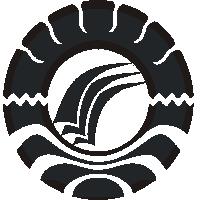 SKRIPSIPENERAPAN STRATEGI PEMBELAJARAN STUDENT FACILITATOR AND EXPLAINING DALAM MENINGKATKAN HASIL BELAJAR IPAPADA SISWA KELAS VI SD INPRES JONGAYA 2 KECAMATAN TAMALATE KOTA MAKASSARPUTRI ANITAPROGRAM STUDI PENDIDIKAN GURU SEKOLAH DASARFAKULTAS ILMU PENDIDIKANUNIVERSITAS NEGERI MAKASSAR2016